Minutes of the April 16, 2018 Administrative Review Hearing, held in the Weber County Planning Division Office, 2380 Washington Blvd., Conference Room, Ogden UT, commencing at 4:00 p.m.Staff Present:	Rick Grover; Tammy Aydelotte: Planner I; Tiffany Bennett: SecretaryAttending:	Lance Olson, Derek Warnes, Nada Warnes, Keith Buswell, Brian Opheikens, Jason Peterson, Pam Clark, Steve Clark, Kevin Sheridan, Dee Staples, Dan Mortensen, Brent Wagstaff, Rebecca Beke, Revlee Wagstaff, Brent Keller, John Porter, Tammy Peterson. 	Consideration and action on final plat of Berg Subdivision, a two lot subdivision.Rick Grover: Recommends approval, based on the recommendation and conditions listed in the Staff Report. Request for approval of a 25 foot right of way easement as an alternative access to John Porter Subdivision, a one lot subdivision located at approximately 4794 E 2925 N, Eden.Attended Public: Voiced Concerns about the right of way easement, the public does not want a road to go through connecting the dead end street to the highway 162. Also the Public voiced their concerns about the Temporary Turn-around. The Public wanted to know about who will be responsible for the maintaining of the dirt road. Another issue was the road the alternative access connects to is HWY 162 which is a blind corner on a hill and that could provide an unsafe area. Rick Grover:  Recommended that this project should be tabled. Mr. Grover asked Tammy to look to see if Mr. Porter would have the ability to shift to the right-of-way and do a partial or full dedication, but if he doesn’t meet the requirements the we will go back to the original proposal.   Request for final approval of John Porter subdivision, a one lot subdivision located at approximately 4794 E 2925 N, Eden. Rick Grover:  Recommended that this project should be tabled until the alternative access had more research done. Adjournment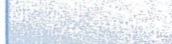 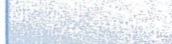 The meeting will be held in the Weber County Planning Division Conference Room, Suite 240, in the Weber Center, 2nd Floor, 2380 Washington Blvd., Ogden, Utah unless otherwise posted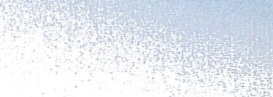 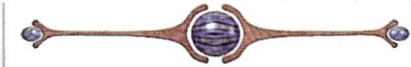 In compliance with the American with Disabilities Act, persons needing auxiliary services for these meetings should call the Weber County Planning ·Commission at 801-399-8791